Publicado en Sant Andreu de Llavaneres el 03/05/2018 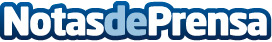 El Mundial Máster de Finn del CN El Balís cierra con una inscripción de récordEl Mundial Máster de Finn, que se celebrará en el Club Náutico El Balís del 18 al 25 de mayo, ha cerrado con récord de inscripción, con un total de 350 regatistas de 32 países y cuatro continentes. Es la segunda participación más alta de la historia en el Mundial Máster, después del celebrado en 2016 en Tórbole (Italia) que acabó con victoria del español Rafa Trujillo y que tuvo 355Datos de contacto:Jaume Soler Albertí609200145Nota de prensa publicada en: https://www.notasdeprensa.es/el-mundial-master-de-finn-del-cn-el-balis Categorias: Internacional Cataluña Nautica Eventos Universidades http://www.notasdeprensa.es